KURUKSHETRA UNIVERSITY KURUKSHETRA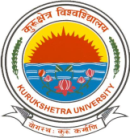 (Established by the State Legislature Act XII of 1956)(‘A+’ Grade, NAAC Accredited)ADMISSION NOTICE: 2019-20Kurukshetra University, Kurukshetra (Category-I University) invites online applications for admission to the following courses for the session 2019-20 : Prospectus (KUK.P.G.-19A) shall be available from the University website : www.kuk.ac.in w.e.f. 11.06.2019 and online submission of Application Form will  commence from 12.06.2019. REGISTRAREndst.No.AcM-3/Admn.31(xi)/19/9414-9485  Dated : 07.06.2019Copy of the above Admission Notice is forwarded to the following for information and wide publicity :All the Deans/Chairpersons/Directors of the University Teaching Departments/InstitutesDean Academic AffairsDean of Colleges Dean Students’ WelfareDivisional Employment Officer, U.E.I. & G.B., KUK.Controller of ExaminationsChief Warden (Boys)Chief Warden (Girls)Finance OfficerDeputy Registrar (Regn.)Librarian, JLN LibraryP.A. to the Vice-ChancellorA.R. o/o the RegistrarO.S.D. to  the Vice-ChancellorSuperintendent (Fee Section)									    Sd/-                                                                                       		Deputy Registrar (Academic)                                                                             		      	      	 for RegistrarFor M.A. in Economics; Business Economics; Public Administration; Sociology; Journalism & Mass Communication; Hindi; History; Political Science; Psychology, M.Sc. in Environment Science; Zoology; Forensic Science; Biotechnology; Bio-chemistry; Microbiology; Mass Communication, Master of  Social Work (MSW), M. Pharmacy.Last date : 29.06.2019For M.A. in Economics; Business Economics; Public Administration; Sociology; Journalism & Mass Communication; Hindi; History; Political Science; Psychology, M.Sc. in Environment Science; Zoology; Forensic Science; Biotechnology; Bio-chemistry; Microbiology; Mass Communication, Master of  Social Work (MSW), M. Pharmacy.Last date : 29.06.2019Diploma in Yoga & Applied Philosophy Last date : 25.07.2019